Opis pracy plastycznej  zgłoszonej do konkursu (dołączony do pracy)Opis pracy plastycznej zgłoszonej do konkursu (dołączony do pracy)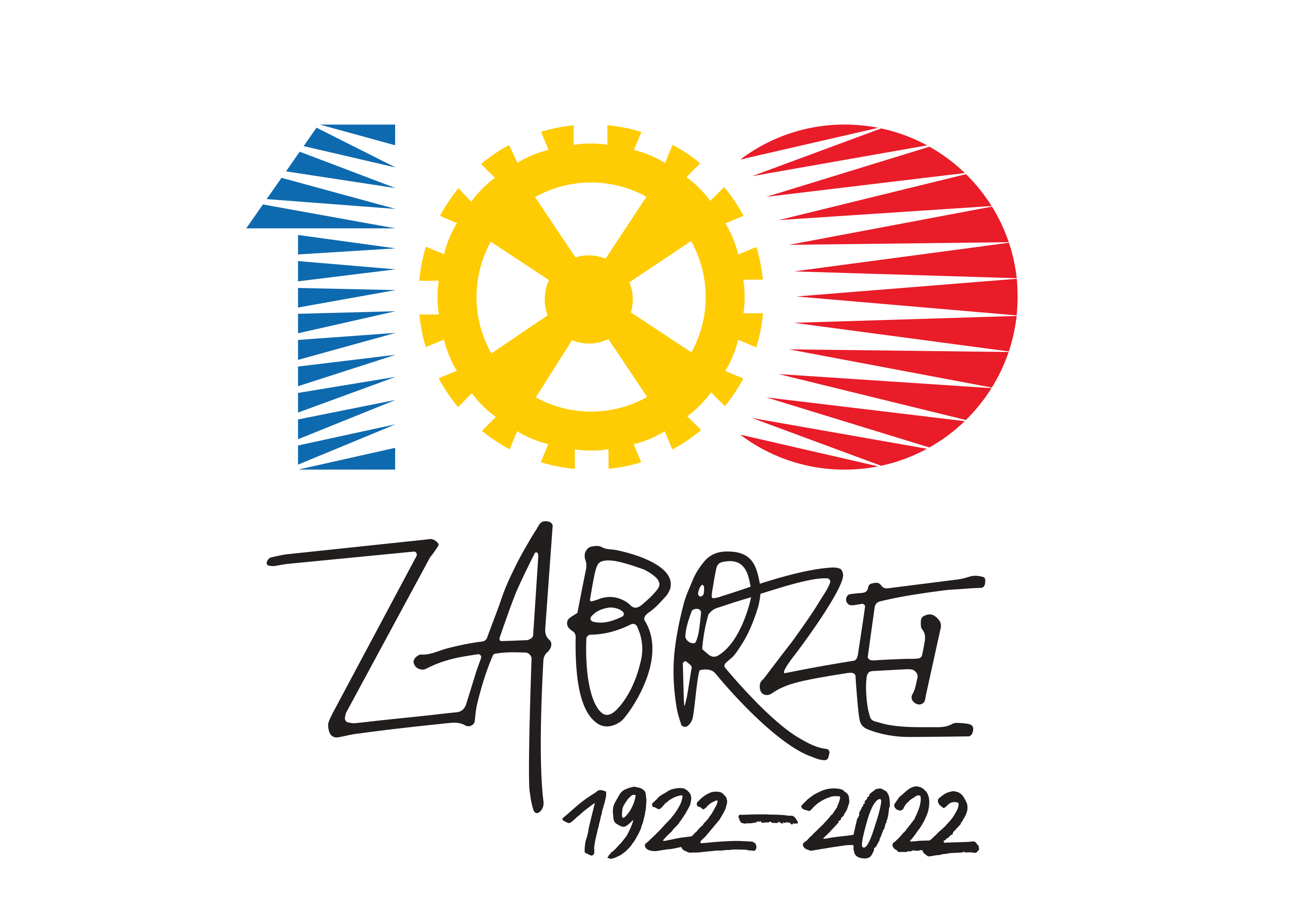 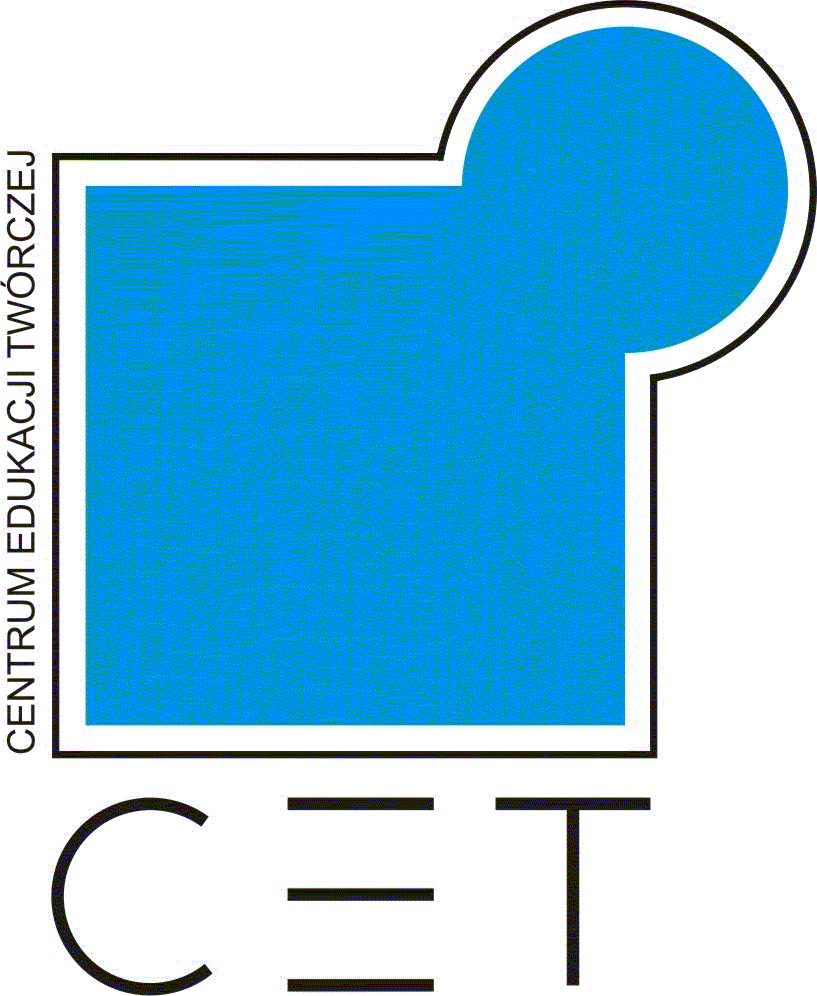 